个人简历姓    名：李飞飞性    别：女班    级：161班学    院：外国语学院专    业：英语教育联系方式：13014919362个人信息：     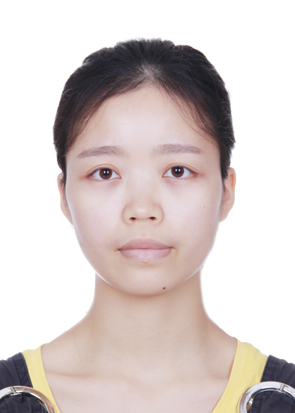 姓名：李飞飞    性别：女    民族：汉出生年月：1996年02月籍贯：玉林市博白县    政治面貌：共青团员住址：广西玉林市博白县      邮箱：1120149862@qq.com求职意向：初中英语教师教育背景：2016.9—2019.4.26          广西民族师范学院           英语教育专业核心课程：教育学，心理学，综合英语教程，泛读教程，英语教学法教程等实践经历：2017.11.10—2017.11.15      广西民族师范学院附属中学       见习老师课上参观不同老师的教学方法，课后与老师交谈，向老师请教相关教学经验。在课间与学生交流，并对部分学生进行访谈，增强对学生的了解。2018.11.10—2018.11.15      江南中学                       见习老师课上参观不同老师的教学方法，课后与老师交谈，向老师请教相关教学经验。协助老师带领学生组织校运奖励与证书大学英语四级 ，全国计算机一级，普通话二级乙等自我评价◎做事有耐心，有责任心；有较强的建立合作关系的能力，善于促进和谐，尊重不同意见；善于与别人感情交融，能真诚的关怀别人附件2：广西民族师范学院2020届毕业生就业推荐表备注：学业成绩请以学校教务处签章的成绩单为准（附背面）。承诺：本人承诺该表所填内容真实、准确。如有不真实、不准确，本人愿意承担由此而产生的后果。毕业生签名（手写）：   李飞飞              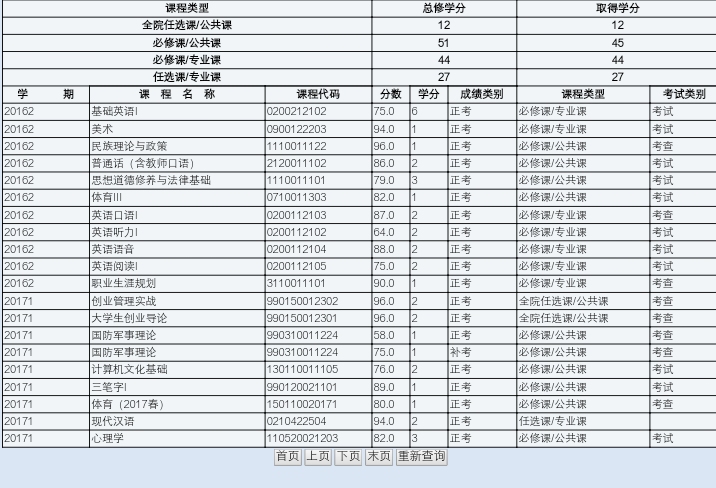 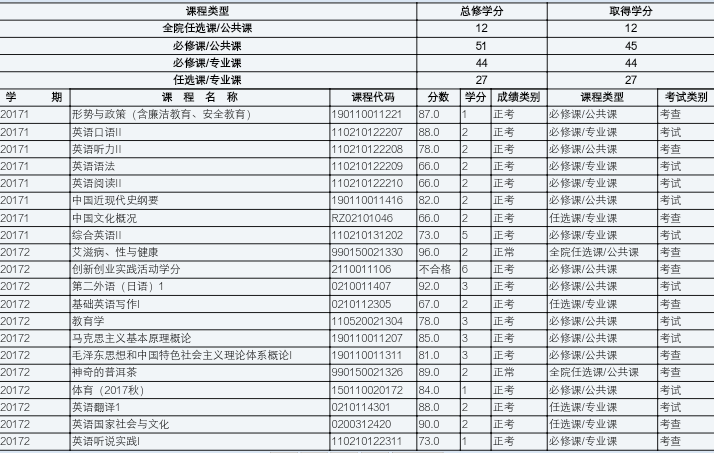 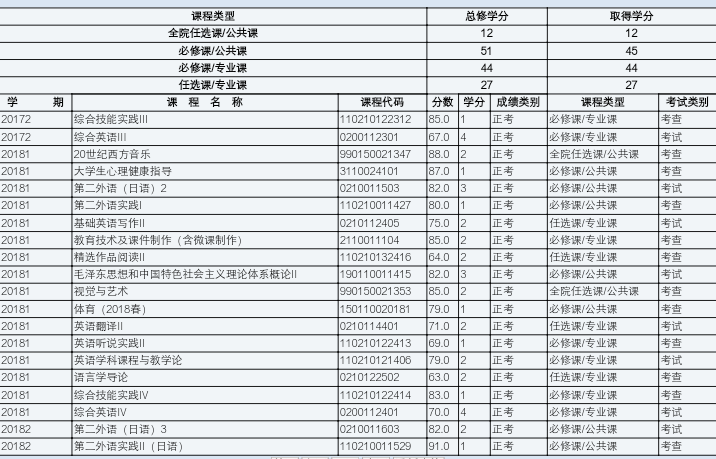 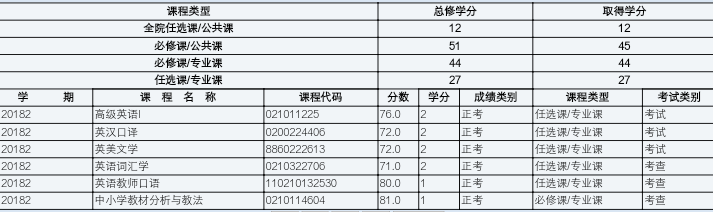 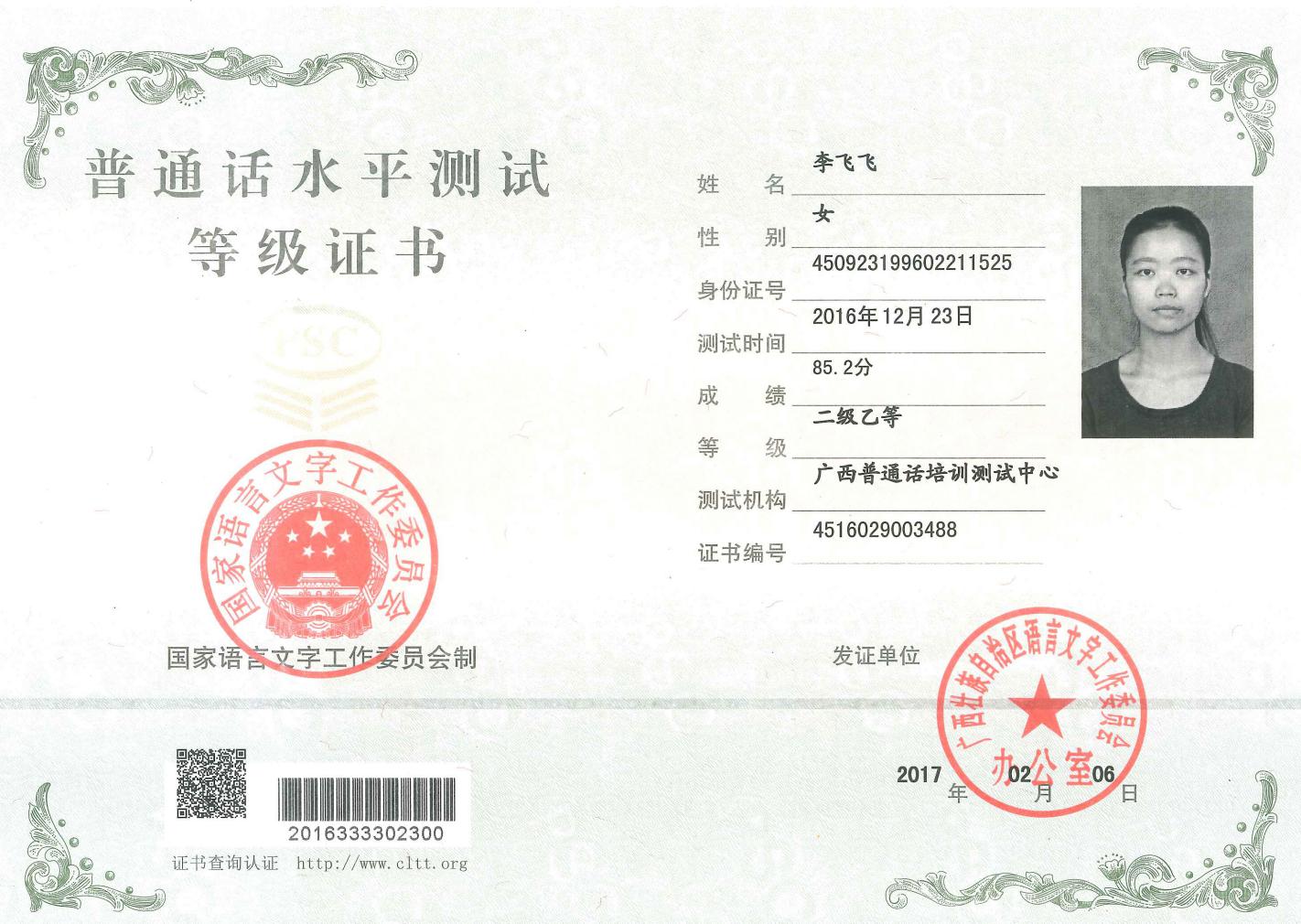 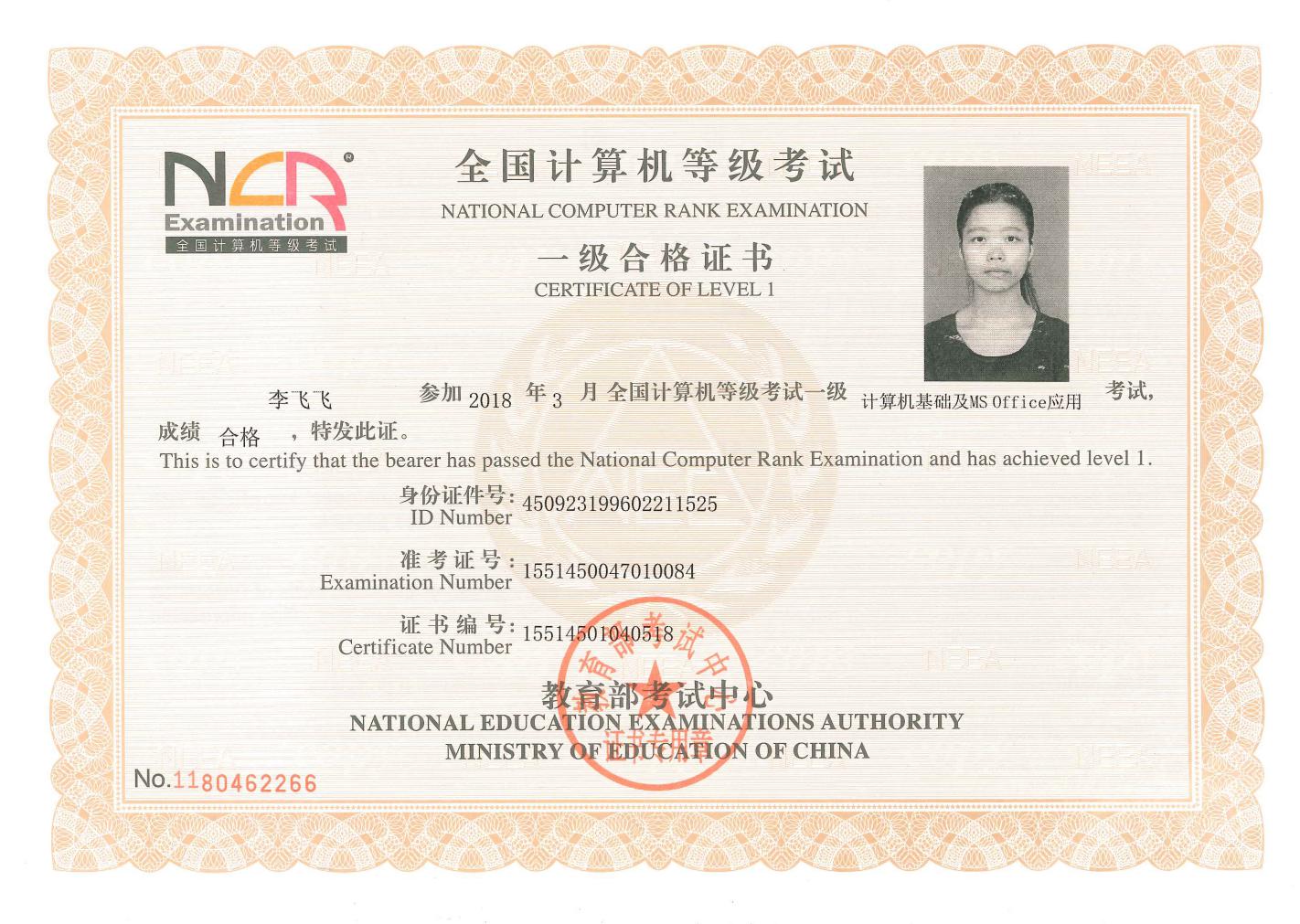 基本情况姓    名李飞飞性    别女民  族汉一寸彩色照片基本情况出生年月1996.02政治面貌团员籍  贯广西博白县一寸彩色照片基本情况在校期间任职情况在校期间任职情况无无无无一寸彩色照片教育背景专    业英语教育英语教育英语教育毕业年月2020年6月一寸彩色照片教育背景学历、学位本科学历 文学学士学位本科学历 文学学士学位本科学历 文学学士学位外语语种英语一寸彩色照片教育背景外语水平大学英语四级（515分）大学英语四级（515分）大学英语四级（515分）计算机水平一级一级通讯地址通讯地址广西崇左市江州区丽川路1号 民师院广西崇左市江州区丽川路1号 民师院广西崇左市江州区丽川路1号 民师院邮 编532200532200电子邮箱电子邮箱1120149862@qq.com1120149862@qq.com1120149862@qq.com电 话1301491936213014919362专长打羽毛球打羽毛球打羽毛球打羽毛球打羽毛球打羽毛球打羽毛球在校期间获得奖励2016年12月 普通话二级乙等2018年03月 全国计算机一级2018年12月 大学英语四级 2016年12月 普通话二级乙等2018年03月 全国计算机一级2018年12月 大学英语四级 2016年12月 普通话二级乙等2018年03月 全国计算机一级2018年12月 大学英语四级 2016年12月 普通话二级乙等2018年03月 全国计算机一级2018年12月 大学英语四级 2016年12月 普通话二级乙等2018年03月 全国计算机一级2018年12月 大学英语四级 2016年12月 普通话二级乙等2018年03月 全国计算机一级2018年12月 大学英语四级 2016年12月 普通话二级乙等2018年03月 全国计算机一级2018年12月 大学英语四级 在校期间社会实践情况2017.11.10—2017.11.15      广西民族师范学院附属中学     见习老师课上参观不同老师的教学，课后与老师交谈，向老师请教相关教学经验。在课间与学生交流，并对部分学生进行访谈，增强对学生的了解。2018.11.10—2018.11.15      江南中学                     见习老师课上参观不同老师的教学，课后与老师交谈，向老师请教相关教学经验。在校运会期间，协助老师组织开展校运会。2017.11.10—2017.11.15      广西民族师范学院附属中学     见习老师课上参观不同老师的教学，课后与老师交谈，向老师请教相关教学经验。在课间与学生交流，并对部分学生进行访谈，增强对学生的了解。2018.11.10—2018.11.15      江南中学                     见习老师课上参观不同老师的教学，课后与老师交谈，向老师请教相关教学经验。在校运会期间，协助老师组织开展校运会。2017.11.10—2017.11.15      广西民族师范学院附属中学     见习老师课上参观不同老师的教学，课后与老师交谈，向老师请教相关教学经验。在课间与学生交流，并对部分学生进行访谈，增强对学生的了解。2018.11.10—2018.11.15      江南中学                     见习老师课上参观不同老师的教学，课后与老师交谈，向老师请教相关教学经验。在校运会期间，协助老师组织开展校运会。2017.11.10—2017.11.15      广西民族师范学院附属中学     见习老师课上参观不同老师的教学，课后与老师交谈，向老师请教相关教学经验。在课间与学生交流，并对部分学生进行访谈，增强对学生的了解。2018.11.10—2018.11.15      江南中学                     见习老师课上参观不同老师的教学，课后与老师交谈，向老师请教相关教学经验。在校运会期间，协助老师组织开展校运会。2017.11.10—2017.11.15      广西民族师范学院附属中学     见习老师课上参观不同老师的教学，课后与老师交谈，向老师请教相关教学经验。在课间与学生交流，并对部分学生进行访谈，增强对学生的了解。2018.11.10—2018.11.15      江南中学                     见习老师课上参观不同老师的教学，课后与老师交谈，向老师请教相关教学经验。在校运会期间，协助老师组织开展校运会。2017.11.10—2017.11.15      广西民族师范学院附属中学     见习老师课上参观不同老师的教学，课后与老师交谈，向老师请教相关教学经验。在课间与学生交流，并对部分学生进行访谈，增强对学生的了解。2018.11.10—2018.11.15      江南中学                     见习老师课上参观不同老师的教学，课后与老师交谈，向老师请教相关教学经验。在校运会期间，协助老师组织开展校运会。2017.11.10—2017.11.15      广西民族师范学院附属中学     见习老师课上参观不同老师的教学，课后与老师交谈，向老师请教相关教学经验。在课间与学生交流，并对部分学生进行访谈，增强对学生的了解。2018.11.10—2018.11.15      江南中学                     见习老师课上参观不同老师的教学，课后与老师交谈，向老师请教相关教学经验。在校运会期间，协助老师组织开展校运会。综合素质评价学院盖章：       年     月    日学院盖章：       年     月    日学院盖章：       年     月    日学院盖章：       年     月    日学院盖章：       年     月    日学院盖章：       年     月    日学院盖章：       年     月    日学校推荐意见盖章：     年     月    日盖章：     年     月    日盖章：     年     月    日盖章：     年     月    日盖章：     年     月    日盖章：     年     月    日盖章：     年     月    日